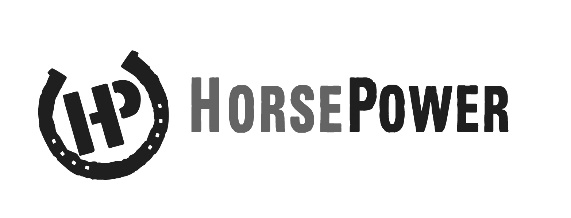 AUTHORIZATION FOR EMERGENCY MEDICAL TREATMENTIn the event emergency medical aid/treatment is required due to illness or injury while receiving services, being on the property, or participating in an authorized activity of this agency, I authorize HorsePower to:Secure and retain medical treatment and transportation if needed.Release client records upon request to the authorized individual or agency involved in the medical emergency treatment.Client’s Name: _______________________________________________ Phone_____________________Address_________________________________ City___________________ State________ Zip__________In the event I cannot be reached, contact: Name: _______________________ Relationship to Client: __________________ Phone: _______________ Name: _______________________ Relationship to Client: __________________ Phone: _______________Physician’s Name_________________________________________________ Phone___________________Preferred Medical Facility___________________________________________________________________Health Insurance Company ________________________________ Policy #__________________________Please fill out and sign one section below, either “Consent Plan” or “Non-Consent Plan”.Consent PlanThis authorization includes X-ray, surgery, hospitalization and any treatment procedure deemed “lifesaving” by the physician.  This provision will only be invoked if the person listed is unable to be reasonably reached.Consent Signature ___________________________________________ Date: ________________________    	Print Name: ___________________________ Relationship to Client: ____________ Phone: _____________Address: _______________________________ City________________ State___________ Zip___________Non-Consent PlanI do not give my consent for emergency medical treatment/aid in case of illness or injury while receiving services, being on the property, or participating in an authorized activity of the agency.  In the event emergency treatment/aid is required, I wish the following procedures to take place: ________________________________________________________________________________________________________________________________________________________________________________________________Non-Consent Signature__________________________________________ Date: _____________________    Print Name: ___________________________ Relationship to Client: ____________ Phone: _____________Address: ______________________________ City________________ State___________ Zip___________